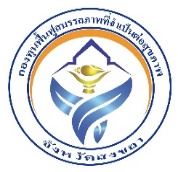 แบบประเมินการจัดสภาพแวดล้อมสำหรับคนพิการ ผู้สูงอายุ ผู้ป่วยที่อยู่ในระยะกึ่งเฉียบพลัน และผู้ที่มีภาวะพึ่งพิง  กองทุนฟื้นฟูสมรรถภาพที่จังหวัดสงขลาประวัติส่วนบุคคลของผู้รับการประเมิน        1.วันที่ออกประเมิน.......................................................        2.ชื่อ (ด.ช./ด.ญ./นาย/นาง/นางสาว) .............................................. นามสกุล ..............................................           เชื้อชาติ ..............................   สัญชาติ .....................................  ศาสนา ...................................................        3.เลขที่บัตรประชาชน ---- กรณีไม่มีเนื่องจาก.........................  4.วัน/เดือน/ปีเกิด .................................................  อายุ ................ ปี เพศ  ชาย    หญิง5.สถานภาพ    โสด	 สมรสอยู่ด้วยกัน	 สมรสแยกกันอยู่	 หย่าร้าง		      ไม่สมรสแต่อยู่ด้วยกัน      หม้ายคู่สมรสเสียชีวิต    	 อื่นๆ..................   6.ที่อยู่ตามทะเบียนบ้าน	 ชื่อสถานที่.................................................................รหัสประจำบ้าน--	 บ้านเลขที่.............................หมู่ที่..................ตรอก.....................ซอย..............................ถนน........................	 ตำบล/แขวง..............................อำเภอ/เขต.......................จังหวัด...........................รหัสไปรษณีย์...................	 เบอร์โทรศัพท์........................................เบอร์ต่อ...............................โทรสาร..................................................    7.ที่อยู่ปัจจุบัน      ที่อยู่ปัจจุบันเป็นที่อยู่เดียวกับที่อยู่ตามทะเบียน  จำนวนผู้อยู่อาศัย...............................คน	 (กรณีเป็นที่อยู่เดียวกับที่อยู่ตามทะเบียนบ้าน ให้ทำเครื่องหมาย / ใน  และข้ามไปกรอกข้อ 7 )	 ชื่อสถานที่/ชื่ออาคาร/ชื่อหมู่บ้าน..............................รหัสประจำบ้าน--	 บ้านเลขที่.............................หมู่ที่..................ตรอก.....................ซอย..............................ถนน........................	 ตำบล/แขวง..............................อำเภอ/เขต.......................อบต.เทศบาล........................
	 จังหวัด...........................รหัสไปรษณีย์...................เบอร์โทรศัพท์....................... โทรสาร................................	8.ลักษณะที่อยู่อาศัย บ้านตนเอง อาศัยผู้อื่นอยู่ บ้านเช่า อยู่กับผู้จ้าง 			      ไม่มีที่อยู่เป็นหลักแหล่ง ชั้นเดียว สองชั้น ผู้พิการ/ผู้สูงอายุพักชั้น.................	9.ลักษณะห้องน้ำ ราว  มี  ไม่มี  ชักโครก  ส้วมซึม  ผ้าอ้อม อื่นๆ...................................	  สภาพที่อยู่อาศัยและความต้องการซ่อมแซม/ปรับปรุง	  พื้นบ้าน/หลังคา/บันได	  ฝาบ้าน/ห้องนอน/ประตู/หน้าต่าง/ระบบไฟฟ้า(สวิตซ์ไฟฟ้า/ปลั๊กไฟ/สายไฟ)	  ห้องน้ำ/ห้องสุขา	  ระเบียง/ชานบ้าน	  อื่นๆ........................................................................................................................................................../10.ประเภท.............-2-10.ประเภทผู้ประสบปัญหา      ผู้พิการ ประเภทความพิการ .............................	    จดทะเบียนคนพิการ เลขบัตรประจำตัวคนพิการ........................ ระดับความพิการ.................	    ไม่ได้จดทะเบียนคนพิการ      ผู้สูงอายุ       ผู้ป่วยที่อยู่ในระยะกึ่งเฉียบพลัน      ผู้ที่มีภาวะพึ่งพิง11.ระดับการศึกษา     ไม่ได้รับการศึกษา/ไม่จบชั้นประถมศึกษา      ประถมศึกษา 	     มัธยมศึกษา     มัธยมศึกษาตอนปลาย       ปวช./เทียบเท่า       ปวส./อนุปริญญา/เทียบเท่า     ปริญญาตรี       สูงกว่าปริญญาตรี        อื่นๆ(ระบุ)12.อาชีพ      ไม่มีอาชีพ/ว่างงาน   นักเรียน/นักศึกษา	 ค้าขาย/ธุรกิจส่วนตัว	 ภิกษุ/สามเณร/แม่ชี     เกษตรกร(ทำไร่/นา/สวน/เลี้ยงสัตว์/ประมง)	 รับจ้าง	 ข้าราชการ/พนักงานของรัฐ     พนักงานรัฐวิสาหกิจ	 พนักงานบริษัท	 อื่นๆ ระบุ ..........................................	13.รายได้เฉลี่ยต่อเดือน....................................บาท  ที่มาของรายได้      ด้วยตนเอง     ผู้อื่นให้	14.ชื่อที่สามารถติดตาอได้.....................................ความเกี่ยวข้อง.....................เบอร์โทรศัพท์....................	15.การได้รับความช่วยเหลือ/สวัสดิการ	     อุปกรณ์/เครื่องช่วย/ที่เคยได้รับ    1..............................................จาก....................................................จำนวน...................................ชิ้น    2..............................................จาก....................................................จำนวน...................................ชิ้น    3..............................................จาก....................................................จำนวน...................................ชิ้นความคิดเห็นของคณะทำงานประเมินฯ	..........................................................................................................................................................................................................................................................................................................................................ลงชื่อ.................................................คณะทำงาน	ลงชื่อ.................................................คณะทำงาน     (.................................................)		      (.................................................)ลงชื่อ.................................................คณะทำงาน	ลงชื่อ.................................................คณะทำงาน     (.................................................)		      (.................................................)ลงชื่อ.................................................คณะทำงาน	ลงชื่อ.................................................คณะทำงาน     (.................................................)		      (.................................................)ลงชื่อ.................................................คณะทำงาน	ลงชื่อ.................................................คณะทำงาน     (.................................................)		      (.................................................)ลงชื่อ.................................................คณะทำงาน	ลงชื่อ.................................................คณะทำงาน     (.................................................)		      (.................................................)